Dossier d’auditReconnaissance des laboratoires d’entreprises en vue de l’utilisation de leurs résultats d’analyses d’autocontrôles pour la certification des semencesNOM du LaboratoireDate d’auditVeuillez vous référer au document « Guide d’audit en vue de la reconnaissance des laboratoires d’entreprises » avant de compléter ce document. Les pièces à verser dans ce dossier y sont listées.Ce document dûment complété accompagné de toutes les pièces demandées est à faire parvenir au format électronique à audit.semences@geves.fr selon le calendrier prévu.Pour toute question, contactez-nous :  VOS CONTACTSGEVES LNR Semences – 25 rue Georges Morel – CS 90024 – 49071 Beaucouzé CedexPour l’envoi du dossier d’audit, pour toute question administrative : audit.semences@geves.frCoordonnées détaillées du laboratoireSociété :Nom :	Nom du responsable :Tél : E-mail :Adresse : Laboratoire :Nom :	Nom de l’Analyste en chef :Tél : E-mail :Adresse : Espèces et analyses couvertesIndiquer les espèces et essais en précisant le statut :Le laboratoire est reconnu pour l’espèce et le type d’essai considérés : noter « R »Le laboratoire demande sa reconnaissance pour l’espèce et le type d’essai considérés : noter « DR »PU : Pureté / GE : Germination / TE : Teneur en eau Certaines espèces ne font pas l’objet de dénombrement. Le lupin inclut le test d’amertume.	Ajouter à partir d’ici toutes les pièces demandées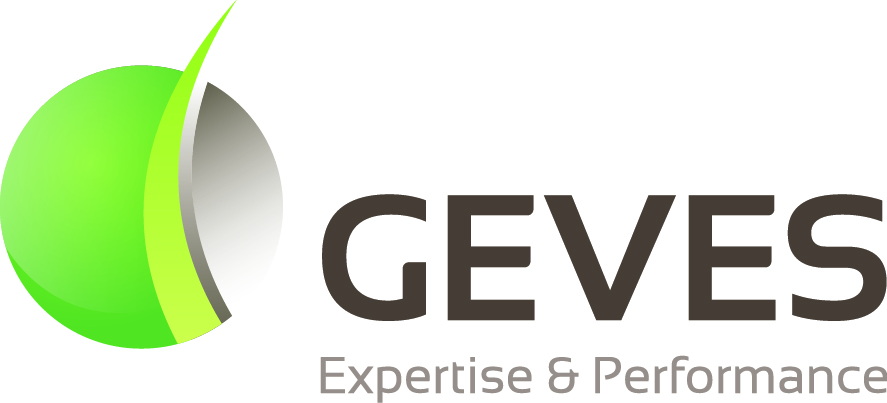 Pierre SouffletCoordinateur des audits de reconnaissances02 41 22 58 71Pierre.soufflet@geves.frFabienne BrunAppui administratif aux activités LNR02 41 22 58 91Fabienne.brun@geves.frThibaut DecourcelleChargé de mission LNR02 41 22 58 17Thibaut.decourcelle@geves.frGroupes d'espècesGroupes d'espècesEspècesR/DR (PU-GE)R/ DR (TE)Groupes d'espècesGroupes d'espècesEspècesR/DR (PU-GE)R/ DR (TE)Groupe 1  Dactyle, Pâturins DactyleGroupe 3 Céréales AvoineGroupe 1  Dactyle, Pâturins Pâturin annuelGroupe 3 Céréales Avoine nueGroupe 1  Dactyle, Pâturins Pâturin communGroupe 3 Céréales Avoine rudeGroupe 1  Dactyle, Pâturins Pâturin des maraisGroupe 3 Céréales Blé durGroupe 1  Dactyle, Pâturins Pâturin des boisGroupe 3 Céréales Blé tendreGroupe 1  Dactyle, Pâturins Pâturin des présGroupe 3 Céréales ÉpeautreGroupe 3 Céréales Orge Groupe 3 Céréales SeigleGroupe 2 Autres graminéesAgrostide blancheGroupe 3 Céréales TriticaleGroupe 2 Autres graminéesAgrostide stolonifèreGroupe 3 Céréales Riz Groupe 2 Autres graminéesAgrostide tenueGroupe 2 Autres graminéesAlpisteGroupe 4  Légumineuses petites graines FenugrecGroupe 2 Autres graminéesAvoine jaunâtreGroupe 4  Légumineuses petites graines Galéga fourragerGroupe 2 Autres graminéesBrome cathartiqueGroupe 4  Légumineuses petites graines Lotier corniculéGroupe 2 Autres graminéesBrome fibreuxGroupe 4  Légumineuses petites graines LuzerneGroupe 2 Autres graminéesBrome sitchensisGroupe 4  Légumineuses petites graines Luzerne bigarréeGroupe 2 Autres graminéesCynodon dactylonGroupe 4  Légumineuses petites graines Luzerne bigarréeGroupe 2 Autres graminéesFléole des présGroupe 4  Légumineuses petites graines MinetteGroupe 2 Autres graminéesFléole noueuseGroupe 4  Légumineuses petites graines SainfoinGroupe 2 Autres graminéesFléole bulbeuseGroupe 4  Légumineuses petites graines Sainfoin d'EspagneGroupe 2 Autres graminéesFétuque des présGroupe 4  Légumineuses petites graines Sainfoin d'EspagneGroupe 2 Autres graminéesFétuque ovineGroupe 4  Légumineuses petites graines Trèfle blancGroupe 2 Autres graminéesFétuque ovine à feuilles menuesGroupe 4  Légumineuses petites graines Trèfle d'AlexandrieGroupe 2 Autres graminéesFétuque ovine duretteGroupe 4  Légumineuses petites graines Trèfle d'AlexandrieGroupe 2 Autres graminéesFétuque rougeGroupe 4  Légumineuses petites graines Trèfle de perseGroupe 2 Autres graminéesFestuloliumGroupe 4  Légumineuses petites graines Trèfle de perseGroupe 2 Autres graminéesFétuque élevéeGroupe 4  Légumineuses petites graines Trèfle hybrideGroupe 2 Autres graminéesFromentalGroupe 4  Légumineuses petites graines Trèfle hybrideGroupe 2 Autres graminéesPhalaris (Herbe de Harding)Groupe 4  Légumineuses petites graines Trèfle incarnatGroupe 2 Autres graminéesRay grass d'ItalieGroupe 4  Légumineuses petites graines Trèfle incarnatGroupe 2 Autres graminéesRay grass hybrideGroupe 4  Légumineuses petites graines Trèfle violetGroupe 2 Autres graminéesRay grass anglaisGroupe 4  Légumineuses petites graines Trèfle souterrainGroupe 2 Autres graminéesVulpin des présGroupe 4  Légumineuses petites graines Trèfle souterrainGroupes d'espècesGroupes d'espècesEspècesR/DR (PU-GE)R/ DR (TE)Groupes d'espècesGroupes d'espècesEspècesR/DR (PU-GE)R/ DR (TE)Groupe 4 (suite)CrucifèresCamelineGroupe 6  MaïsMaïsGroupe 4 (suite)CrucifèresChou fourragerGroupe 6  SorghoSorghoGroupe 4 (suite)CrucifèresChou navet rutabagaGroupe 6  SorghoSorgho du SoudanGroupe 4 (suite)CrucifèresColza fourragerGroupe 6  SorghoSorgho soudan x bicolorGroupe 4 (suite)CrucifèresColza oléagineuxGroupe 6  SorghoSorgho soudan x bicolorGroupe 4 (suite)CrucifèresNavette fourragèreGroupe 4 (suite)CrucifèresMoutarde blancheGroupe 7 Autres espècesBetterave fourragèreGroupe 4 (suite)CrucifèresMoutarde bruneGroupe 7 Autres espècesBetterave fourragèreGroupe 4 (suite)CrucifèresMoutarde noireGroupe 7 Autres espècesBetterave sucrièreGroupe 4 (suite)CrucifèresRadis fourragerGroupe 7 Autres espècesBetterave sucrièreGroupe 4 (suite)ChanvreChanvreGroupe 7 Autres espècesChicorée industrielleGroupe 4 (suite)LinLinGroupe 7 Autres espècesCitrouilleGroupe 4 (suite)SarrasinSarrasinGroupe 7 Autres espècesRicinGroupe 4 (suite)PhacéliePhacélieGroupe 4 (suite)CarthameCarthameGroupe 5 Pois chichePois chicheGroupes d'espècesEspècesR/DRGroupe 5 LentillesLentilleGroupe 8Analyses sanitaires
(Hôte/ Organisme nuisible ou Bio-Agresseur)Tournesol / Botrytis cinereaGroupe 5 VescesVesce communeGroupe 8Analyses sanitaires
(Hôte/ Organisme nuisible ou Bio-Agresseur)Chanvre / Botrytis cinereaGroupe 5 VescesVesce de PannonieGroupe 8Analyses sanitaires
(Hôte/ Organisme nuisible ou Bio-Agresseur)Lin / Botrytis cinereaGroupe 5 VescesVesce velueGroupe 8Analyses sanitaires
(Hôte/ Organisme nuisible ou Bio-Agresseur)Lin / Altenaria linicolaGroupe 5 Protéagineux FéveroleGroupe 8Analyses sanitaires
(Hôte/ Organisme nuisible ou Bio-Agresseur)Lin / Ascochyta linicola = Phoma exiguaGroupe 5 Protéagineux Lupin blanc
(+ amertume)Groupe 8Analyses sanitaires
(Hôte/ Organisme nuisible ou Bio-Agresseur)Lin / Colletotrichum liniGroupe 5 Protéagineux Lupin jaune
(+ amertume)Groupe 8Analyses sanitaires
(Hôte/ Organisme nuisible ou Bio-Agresseur)Lin / Fusarium spp.Groupe 5 Protéagineux Lupin à feuilles étroites 
(+ amertume)Groupe 8Analyses sanitaires
(Hôte/ Organisme nuisible ou Bio-Agresseur)Soja / Complexe Phomopsis spp. = Diaporthe spp.Groupe 5 Protéagineux Pois fourragerGroupe 5 Protéagineux Pois protéagineuxGroupe 5 SojaSojaGroupe 5 TournesolTournesol